Об утверждении Административного регламента по предоставлению муниципальной услуги «Продление срока действия разрешения на строительство»      В соответствии со ст. 51 Градостроительного кодекса РФ от 29.12.2004 № 190-ФЗ; Федеральным законом от 30.12.2012 № 294-ФЗ «О внесении изменений в отдельные законодательные акты РФ»; Федеральным законом «Об организации предоставления государственных или муниципальных услуг» от 27.07.2010 № 210-ФЗ,-ПОСТАНОВЛЯЕТ:Утвердить Административный регламент по предоставлению муниципальной услуги «Продление срока действия разрешения на строительство».Признать утратившим силу:- Постановление Администрации Ленинского сельского поселения от 04.07.2019г. №72 «Об утверждении Административного регламента по предоставлению муниципальной услуги «Продление срока действия разрешения на строительство»»;Настоящее постановление подлежит размещению на официальном сайте поселения;Контроль за исполнением настоящего постановления оставляю за собой. Глава администрации Ленинскогосельского поселения                                                                       Т.Н. ДьяченкоПостановление вносит секторархитектуры и строительстваАДМИНИСТРАТИВНЫЙ РЕГЛАМЕНТ по предоставлению муниципальной услуги «Продление срока действия разрешения на строительство»I. Общие положения1.	Административный регламент предоставления муниципальной услуги «Продление срока действия разрешения на строительство» разработан в целях повышения уровня доступности муниципальной услуги, устранения избыточных административных процедур, определяет сроки и последовательность действий при предоставлении муниципальной услуги. 2.	Муниципальную услугу предоставляет Администрация Ленинского сельского поселения (далее - Администрация).3.	В предоставлении муниципальной услуги может быть задействованы также следующие органы и организации (далее - органы и организации, участвующие в процессе оказания муниципальной услуги):- Муниципальное автономное учреждение Аксайского района «Многофункциональный центр по предоставлению государственных и муниципальных услуг» (далее - МФЦ).II. Стандарт предоставления муниципальной услуги4.	Получателями муниципальной услуги «Продление срока действия разрешения на строительство» являются лица:- физические лица;- юридические лица;- индивидуальные предприниматели.5.Предоставление муниципальной услуги осуществляются в соответствии с:- Градостроительным кодексом РФ от 29.12.2004 № 190-ФЗ;- Федеральным законом от 29.12.2004 № 191-ФЗ «О введении в действие Градостроительного кодекса РФ»- Федеральным законом от 30.12.2012 № 294-ФЗ «О внесении изменений в отдельные законодательные акты РФ»;- Федеральным законом «Об организации предоставления государственных или муниципальных услуг» от 27.07.2010 № 210-ФЗ (п.3 ст.5; ч.1 ст.8);- Постановление Правительства РФ от 30.04.2014 № 403 «Об исчерпывающем перечне процедур в сфере жилищного строительства».6. Порядок информирования о муниципальной услуге.Информация о муниципальной услуге предоставляется непосредственно в помещении Администрации и в муниципальном автономном учреждении Аксайского района «Многофункциональный центр по предоставлению государственных и муниципальных услуг» (далее - МФЦ), а также с использованием средств телефонной связи, электронного информирования, вычислительной и электронной техники, посредством размещения на Интернет-ресурсах органов и организаций, участвующих в процессе оказания муниципальных услуг, в средствах массовой информации, посредством издания информационных материалов.Сведения о месте нахождения Администрации Ленинского сельского поселения: Ростовская область, Аксайский район, х. Ленина, ул. Онучкина, 37,  тел. 8 (86350) 35-3-31. С графиком (режимом) работы можно ознакомиться на официальном сайте Администрации Ленинского сельского поселения (ленинская-администрация.рф).Сведения о месте нахождения МФЦ: г. Аксай, ул. Чапаева/пер. Короткий, 163/1, тел. 8 (863 50) 4-49-95.Сведения о месте нахождения МАУ МФЦ: 346703, Ростовская область, Аксайский район, х. Ленина, ул. Онучкина, 37,  тел. 8 (86350) 35-2-00.Информация о процедуре предоставления муниципальной услуги сообщается при личном или письменном обращении заявителя, включая обращение по электронной почте, по номерам телефонов для справок, размещается на Интернет-сайте, информационных стендах, в СМИ. Информация о процедуре предоставления муниципальной услуги предоставляется бесплатно.Информирование заявителей осуществляется должностными лицами Администрации, сотрудниками МФЦ. При ответах на телефонные звонки и устные обращения должностное лицо подробно и в вежливой форме информирует обратившихся по интересующим их вопросам. Ответ на телефонный звонок должен содержать информацию о наименовании подразделения, фамилии, имени, отчестве и должности работника, принявшего телефонный звонок.На информационных стендах содержится следующая информация:-график (режим) работы, номера телефонов, адрес Интернет-сайта и электронной почты;-порядок обжалования решения, действия или бездействия органов, участвующих в процессе оказания муниципальной услуги, их должностных лиц и работников;-перечень документов, необходимых для получения муниципальной услуги;-образцы заполнения заявлений заявителем.На Интернет-сайте содержится следующая информация: - схема проезда, график (режим) работы, номера телефонов, адрес электронной почты;- процедура предоставления муниципальной услуги;- порядок обжалования решения, действия или бездействия органов, участвующих в процессе оказания муниципальной услуги, их должностных лиц и работников;- перечень документов, необходимых для получения муниципальной услуги.7.	Основания и перечень документов, необходимых для исполнения муниципальной услуги.Основанием для рассмотрения вопроса о предоставлении муниципальной услуги «Продление срока действия разрешения на строительство» является письменное заявление заинтересованного лица в Администрацию или в МФЦ, оформленное согласно приложению № 2 к настоящему Административному регламенту;К заявлению прилагаются документы, указанные в приложении № 1 к настоящему Административному регламенту.8.	Перечень оснований для отказа в исполнении муниципальной услуги.Основаниями для отказа в предоставлении муниципальной услуги являются:1)Отсутствие в уведомлении о переходе прав на земельный участок, права пользования недрами, об образовании земельного участка реквизитов документов, предусмотренных соответственно пунктами 1 - 4 части 21.10 Градостроительного кодекса от 29.12.2004 г. №190-ФЗ, или отсутствие правоустанавливающего документа на земельный участок в случае, указанном в части 21.13 Градостроительного кодекса от 29.12.2004 г. №190-ФЗ, либо отсутствие документов, предусмотренных частью 7 Градостроительного кодекса от 29.12.2004 г. №190-ФЗ, в случае поступления заявления о внесении изменений в разрешение на строительство, кроме заявления о внесении изменений в разрешение на строительство исключительно в связи с продлением срока действия такого разрешения;2) недостоверность сведений, указанных в уведомлении о переходе прав на земельный участок, права пользования недрами, об образовании земельного участка;3)несоответствие планируемого размещения объекта капитального строительства требованиям к строительству, реконструкции объекта капитального строительства, установленным на дату выдачи градостроительного плана образованного земельного участка, в случае, предусмотренном частью 21.7 Градостроительного кодекса от 29.12.2004 г. №190-ФЗ. При этом градостроительный план земельного участка должен быть выдан не ранее чем за три года до дня направления уведомления, указанного в части 21.10 Градостроительного кодекса от 29.12.2004 г. №190-ФЗ;4)несоответствие планируемого размещения объекта капитального строительства требованиям к строительству, реконструкции объекта капитального строительства, установленным на дату выдачи представленного для получения разрешения на строительство или для внесения изменений в разрешение на строительство градостроительного плана земельного участка в случае поступления заявления о внесении изменений в разрешение на строительство, кроме заявления о внесении изменений в разрешение на строительство исключительно в связи с продлением срока действия такого разрешения. В случае представления для внесения изменений в разрешение на строительство градостроительного плана земельного участка, выданного после получения разрешения на строительство, такой градостроительный план должен быть выдан не ранее чем за три года до дня направления заявления о внесении изменений в разрешение на строительство;5)несоответствие планируемого объекта капитального строительства разрешенному использованию земельного участка и (или) ограничениям, установленным в соответствии с земельным и иным законодательством Российской Федерации и действующим на дату принятия решения о внесении изменений в разрешение на строительство, в случае, предусмотренном частью 21.7 Градостроительного кодекса от 29.12.2004 г. №190-ФЗ, или в случае поступления заявления застройщика о внесении изменений в разрешение на строительство, кроме заявления о внесении изменений в разрешение на строительство исключительно в связи с продлением срока действия такого разрешения;6)несоответствие планируемого размещения объекта капитального строительства требованиям, установленным в разрешении на отклонение от предельных параметров разрешенного строительства, реконструкции, в случае поступления заявления застройщика о внесении изменений в разрешение на строительство, кроме заявления о внесении изменений в разрешение на строительство исключительно в связи с продлением срока действия такого разрешения.Подача заявления о внесении изменений в разрешение на строительство менее чем за десять рабочих дней до истечения срока действия разрешения на строительство.Решение об отказе в предоставлении муниципальной услуги может быть обжаловано в суд в порядке, предусмотренном Федеральным законом от 08.03.2015г. №21-ФЗ «Кодекс административного судопроизводства Российской Федерации» или гл. 25 Гражданского процессуального кодекса РФ. 9.	Условия и сроки предоставления муниципальной услуги.Заявитель,  обратившийся с целью получения муниципальной услуги, принимается должностным лицом Администрации Ленинского сельского поселения или должностным лицом МФЦ,  ответственным за прием документов для оказания муниципальной услуги, в день обращения.Заявление с пакетом документов регистрируется в день подачи.Максимально допустимое время предоставления муниципальной услуги не должно превышать 7 рабочих дней. Услуга предоставляется бесплатно.10.	Результат предоставления муниципальной услуги.Конечным результатом исполнения муниципальной услуги является:Продление срока действия разрешения на строительство.Результат предоставления муниципальной услуги направляется заявителю способом, указанным в заявление на оказание муниципальной услуги.11.	Время приема заявителей.Часы приема заявителей работниками сектора архитектуры и строительства:Вторник, четверг: 8.00-12.00, 13.40-17.00Срок ожидания в очереди при подаче заявления и документов не должен превышать 15 минут.Часы приема заявителей работниками МФЦ: понедельник, вторник, среда, четверг – с 8.00-17.00; пятница – с 8.00-12.00;суббота, воскресенье – выходные дни.Срок ожидания в очереди при подаче заявления и документов не должен превышать 15 минут.12.	Требования к организации и ведению приема получателей муниципальной услуги. Прием заявителей ведется без предварительной записи в порядке очереди в помещениях Администрации, МФЦ снабженных соответствующими указателями. Указатели должны быть четкими, заметными и понятными для получателей муниципальной услуги.13.	Требования к оборудованию мест предоставления муниципальной услуги. Помещения для предоставления муниципальной услуги преимущественно должны размещаться на нижних этажах зданий или в отдельно стоящих зданиях. На прилегающей территории  оборудуются места для парковки автотранспортных средств. Должны создаваться условия для беспрепятственного доступа к зданию предоставления муниципальной услуги, а также  возможности самостоятельного или с помощью сотрудников, предоставляющих услуги, передвижения по территории, на которой расположены объекты предоставления услуг, входа в такие объекты и выхода из них; возможность посадки в транспортное средство и высадки из него перед входом в объекты, в том числе с использованием кресла-коляски и при необходимости с помощью сотрудников, предоставляющих услуги. Оборудование и носители информации должны надлежащим образом  размещаться, для обеспечения беспрепятственного доступа инвалидов к объектам и услугам с учетом ограничений их жизнедеятельности. Дублирование необходимой для инвалидов звуковой и зрительной информации, а также надписей, знаков и иной текстовой и графической информации должны выполняться знаками рельефно-точечным шрифтом Брайля.В местах предоставления муниципальной услуги на видном месте размещаются схемы размещения средств пожаротушения и путей эвакуации посетителей и работников. Места ожидания предоставления муниципальной услуги оборудуются стульями, кресельными секциями.Места получения информации оборудуются информационными стендами, стульями и столами.В местах предоставления муниципальной услуги предусматривается оборудование доступных мест общественного пользования (туалетов). Места предоставления муниципальной услуги оборудуются средствами пожаротушения и оповещения о возникновении чрезвычайной ситуации.14. Показатели доступности и качества муниципальной услуги.Критериями доступности и качества оказания муниципальной услуги являются:- удовлетворенность заявителей качеством услуги;- доступность услуги;- доступность информации;- соблюдение сроков предоставления муниципальной услуги;- отсутствие обоснованных жалоб со стороны заявителей по результатам муниципальной услуги.Основными требованиями к качеству предоставления муниципальной услуги являются:а) достоверность предоставляемой заявителям информации о ходе предоставления муниципальной услуги;б) наглядность форм предоставляемой информации об административных процедурах;в) удобство и доступность получения информации заявителями о порядке предоставления муниципальной услуги.Состав, последовательность и сроки выполнения административных процедур, требования к порядку их выполнения, в том числе особенности выполнения административных процедур в электронной форме14.	Исполнение муниципальной услуги включает в себя следующие административные процедуры:- прием и регистрация поступившего заявления с комплектом прилагаемых к нему документов;- рассмотрение поступившего заявления и передача на исполнение в подразделение; - принятие решения по исполнению муниципальной услуги;- исполнение муниципальной услуги; - контроль за исполнением муниципальной функции.Заинтересованное лицо (далее - заявитель) обращается в Администрацию или в МФЦ с заявлением, оформленным согласно приложению № 2 и комплектом документов, указанных в приложении № 1 настоящего Административного регламента, по почте или представляет их лично.При предоставлении заявителем документов проверяется наличие всех необходимых документов, указанных в приложении № 1 настоящего Административного регламента.При поступлении документов в Администрацию, специалист сектора делопроизводства и связей с общественностью, в день получения регистрирует их в электронной базе данных, присваивает регистрационный номер и дату, которые проставляет на заявлении (при получении документов от заявителя) или на сопроводительном письме МФЦ.Рассмотрение поступившего заявления и передача его на исполнение. В день поступления документов специалист сектора делопроизводства и связей с общественностью все поступившие документы передает Главе администрации Ленинского сельского поселения или уполномоченному им лицу.После рассмотрения Главой администрации Ленинского сельского поселения или уполномоченным им лицом документы в течение одного рабочего дня передаются начальнику отдела ЖКХ и муниципального имущества (далее - отдел). В случае получения документов по почте начальник отдела, рассматривая документы заявителя, устанавливает:- наличия в заявлении и прилагаемых к нему документах неоговоренных исправлений, серьезных повреждений, не позволяющих однозначно истолковать их содержание;Срок рассмотрения документов начальником отдела - один рабочий день.Начальник отдела в зависимости от принятого решения передает на исполнение документы специалисту сектора архитектуры и строительства для:- проверки соответствия документов приложению № 1 настоящего Административного регламента;- Продления срока действия разрешения на строительство.Принятие решения по исполнению муниципальной услуги.По результатам рассмотрения заявления Администрация в пределах своих полномочий продляет срок действия разрешения на строительство или отказывает в предоставлении муниципальной услуги.В случае отказа в предоставлении муниципальной услуги «Продление срока действия разрешения на строительство» направляется письменное сообщение за подписью Главы администрации Ленинского сельского поселения или уполномоченного им лица об отказе с указанием его причины.Исполнение муниципальной услуги.Результатом исполнения муниципальной услуги является продление разрешения на строительство.Блок-схема предоставления муниципальной услуги «продление разрешения на строительство» указана в приложении № 3 к настоящему Административному регламенту.Положения настоящего раздела Административного регламента распространяются в том числе на услуги, предоставляемые МФЦ.IV. Формы контроля за исполнением Административного регламента15.	Текущий контроль за соблюдением последовательности действий, определенных административными процедурами по предоставлению муниципальной услуги, осуществляется непосредственными руководителями органов, оказывающих муниципальную услугу (далее - Руководители).16.	Руководители планируют работу по организации и проведению мероприятий, определяют должностные обязанности сотрудников, осуществляют контроль за их исполнением, принимают меры к совершенствованию форм и методов служебной деятельности, обучению подчиненных, несут персональную ответственность за соблюдение законности.17.	Контроль за полнотой и качеством предоставления муниципальной услуги включает в себя проведение проверок, направленных на выявление и устранение причин и условий, вследствие которых были нарушены права и свободы граждан, а также рассмотрение, принятие решений и подготовку ответов на обращения граждан, содержащих жалобы на решения должностных лиц территориальных органов.18.	В случае выявления нарушений прав граждан по результатам проведенных проверок в отношении виновных лиц принимаются меры в соответствии с законодательством Российской Федерации.19.	Проверка соответствия полноты и качества предоставления муниципальной услуги предъявляемым требованиям осуществляется на основании нормативных правовых актов Российской Федерации.V. Досудебный (внесудебный) порядок обжалования решений и действий (бездействия) органа, предоставляющего муниципальную услугу, а также должностных лиц, муниципальных служащих5.1. Заявитель может обратиться с жалобой, в том числе в следующих случаях:1) нарушение срока регистрации запроса заявителя о предоставлении муниципальной услуги;2) нарушение срока предоставления муниципальной услуги;3) требование у заявителя документов, не предусмотренных нормативными правовыми актами Российской Федерации, муниципальными правовыми актами для  предоставления муниципальной услуги;4) отказ в приеме документов, предоставление которых предусмотрено нормативными правовыми актами Российской Федерации, нормативными правовыми актами субъектов Российской Федерации, муниципальными правовыми актами для предоставления муниципальной услуги, у заявителя;5) отказ в предоставлении муниципальной услуги, если основания отказа не предусмотрены федеральными законами и принятыми в соответствии с ними иными нормативными правовыми актами Российской Федерации, нормативными правовыми актами субъектов Российской Федерации, муниципальными правовыми актами;6) затребование с заявителя  при предоставлении муниципальной услуги платы, не предусмотренной нормативными правовыми актами Российской Федерации, нормативными правовыми актами субъектов Российской Федерации, муниципальными правовыми актами;7) отказ органа, предоставляющего муниципальную услугу, должностного лица органа, предоставляющего муниципальную услугу, в исправлении допущенных опечаток и ошибок в выданных в результате предоставления муниципальной услуги документах либо нарушение установленного срока таких исправлений. Общие требования к порядку подачи и рассмотрения жалобы5.2.Жалоба подается в письменной форме на бумажном носителе или в электронной форме в Администрацию Ленинского сельского поселения  на имя Главы администрации Ленинского сельского поселения, заместителя Главы администрации Ленинского сельского поселения.5.3.Жалоба может быть направлена по почте или с использованием информационно-телекоммуникационной сети «Интернет»,  официального сайта  Администрации Ленинского сельского поселения sp02026@donpac.ru, а также может быть принята при личном приеме заявителя.5.4. Жалоба должна содержать:1) наименование органа, предоставляющего муниципальную услугу, должностного лица органа, предоставляющего муниципальную услугу, либо муниципального служащего, решения и действия (бездействие) которых обжалуются;2) фамилия, имя, отчество (последнее – при наличии), сведения о месте жительства заявителя – физического лица либо наименование, сведения о месте нахождения заявителя – юридического лица, а также номер (номера) контактного  телефона, адрес (адреса) электронной почты (при наличии) и почтовый адрес, по которым должен быть направлен ответ заявителю;3) сведения об обжалуемых решениях и действиях (бездействии) органа, предоставляющего муниципальную услугу, должностного лица органа,  предоставляющего муниципальную услугу, либо муниципального служащего;4) доводы, на основании которых заявитель не согласен с решением и  действием (бездействием) органа, предоставляющего муниципальную услугу,  должностного лица органа,  предоставляющего муниципальную услугу, либо муниципального служащего. Заявителем могут быть  представлены документы (при наличии), подтверждающие доводы заявителя, либо их копии.5.5. Жалоба, поступившая в орган, предоставляющий муниципальную  услугу, подлежит рассмотрению должностным лицам, наделенным полномочиями по рассмотрению жалоб, в течение пятнадцати рабочих дней со дня ее регистрации, а в случае  обжалования отказа органа, предоставляющего муниципальную услугу, должностного лица органа, предоставляющего муниципальную услугу, в приеме документов у заявителя либо в исправлении допущенных опечаток и ошибок или в случае обжалования нарушения установленного срока таких исправлений -  в течение пяти рабочих дней со дня ее регистрации.5.6. По результатам рассмотрения жалобы орган, предоставляющий муниципальную услугу, принимает одно из следующих решений: 1) удовлетворяет жалобу, в том числе в форме отмены принятого решения,  исправления допущенных органом, предоставляющим муниципальную услугу, опечаток и ошибок в выданных в результате предоставления муниципальной услуги документах, а также в иных формах;2) отказывает в удовлетворении жалобы.5.7. Не позднее дня, следующего за днем принятия решения, указанного в пункте 5.6. настоящего административного регламента, заявителю в письменной форме и по желанию заявителя в электронной форме направляется мотивированный ответ о результатах рассмотрения жалобы.5.8. В случае установления, в ходе или по результатам рассмотрения жалобы, признаков состава административного правонарушения или преступления должностное лицо, наделенное полномочиями по рассмотрению жалоб, незамедлительно направляет имеющиеся материалы в органы прокуратуры.Приложение № 1к Административному регламенту по предоставлению муниципальной услуги «Продление срока действия разрешения на строительство»Перечень документов, необходимых для предоставления муниципальной услуги «Продление срока действия разрешения на строительство»Для принятия решения о продлении срока разрешения на строительство необходимы следующие документы:Заявление установленной формы (Приложение 2 к регламенту).Документ, удостоверяющий личность заявителя или представителя заявителя.Документ, удостоверяющий полномочия представителя, если с заявлением обращается представитель заявителя физического или юридического лица, в том числе копия документа, подтверждающего полномочия лица на осуществление действий без доверенности от имени заявителя - юридического лица (копия решения о назначении или об избрании либо приказа назначении физического лица на должность, в соответствии с которым такое физическое лицо обладает правом действовать от имени заявителя без доверенности).                                                                            Приложение № 2к Административному регламентупо предоставлению муниципальной услуги «Продление срока действия разрешения на строительство»ФормаМинистерства строительства
и жилищно-коммунального хозяйства
Российской Федерации
от 19 февраля 2015 года N 117/пр «Об утверждении формы разрешения на строительство и формы разрешения на ввод объекта в эксплуатацию»кому: Главе администрации Ленинского сельского поселения                    от кого: _______________________________________________                            (наименование юридического лица - застройщик),                   ________________________________________________________                     планирующего осуществлять строительство, капитальный                   ________________________________________________________                                   ремонт или реконструкцию;                   ________________________________________________________                              ИНН; юридический и почтовый адреса;                   ________________________________________________________                                  ФИО руководителя; телефон;                   ________________________________________________________                   банковские реквизиты (наименование банка, р/с, к/с, БИК)Заявлениео продлении срока действия разрешения на строительство    Прошу   продлить   разрешение   на    строительство/капитальный ремонт/(нужное подчеркнуть)реконструкцию от "__" ______________ 20__ г. N _____________________________________________________________________________________________(наименование объекта)____________________________________________________________________на земельном участке по адресу: ____________________________________________________________________                                   (город, район, улица, номер участка)____________________________________________________________________(кадастровый номер участка)сроком на _____________ месяца(ев).    Строительство (реконструкция, капитальный ремонт) будет осуществлятьсяна основании   __________________________________ от "__" ______________ г. N _________.______________________    ______________           _________________________          (должность)                      (подпись)                                (Ф.И.О.)"__" _____________ 20__ г.                                   М.П.Приложение № 3к Административному регламентупо предоставлению муниципальной услуги «Продление срока действия разрешения на строительство»Блок схема 1Продление срока действия разрешения на строительство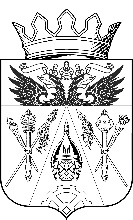  АДМИНИСТРАЦИЯ ЛЕНИНСКОГО СЕЛЬСКОГО ПОСЕЛЕНИЯПОСТАНОВЛЕНИЕ АДМИНИСТРАЦИЯ ЛЕНИНСКОГО СЕЛЬСКОГО ПОСЕЛЕНИЯПОСТАНОВЛЕНИЕ АДМИНИСТРАЦИЯ ЛЕНИНСКОГО СЕЛЬСКОГО ПОСЕЛЕНИЯПОСТАНОВЛЕНИЕ АДМИНИСТРАЦИЯ ЛЕНИНСКОГО СЕЛЬСКОГО ПОСЕЛЕНИЯПОСТАНОВЛЕНИЕ АДМИНИСТРАЦИЯ ЛЕНИНСКОГО СЕЛЬСКОГО ПОСЕЛЕНИЯПОСТАНОВЛЕНИЕ АДМИНИСТРАЦИЯ ЛЕНИНСКОГО СЕЛЬСКОГО ПОСЕЛЕНИЯПОСТАНОВЛЕНИЕ АДМИНИСТРАЦИЯ ЛЕНИНСКОГО СЕЛЬСКОГО ПОСЕЛЕНИЯПОСТАНОВЛЕНИЕ АДМИНИСТРАЦИЯ ЛЕНИНСКОГО СЕЛЬСКОГО ПОСЕЛЕНИЯПОСТАНОВЛЕНИЕ АДМИНИСТРАЦИЯ ЛЕНИНСКОГО СЕЛЬСКОГО ПОСЕЛЕНИЯПОСТАНОВЛЕНИЕ АДМИНИСТРАЦИЯ ЛЕНИНСКОГО СЕЛЬСКОГО ПОСЕЛЕНИЯПОСТАНОВЛЕНИЕ АДМИНИСТРАЦИЯ ЛЕНИНСКОГО СЕЛЬСКОГО ПОСЕЛЕНИЯПОСТАНОВЛЕНИЕ АДМИНИСТРАЦИЯ ЛЕНИНСКОГО СЕЛЬСКОГО ПОСЕЛЕНИЯПОСТАНОВЛЕНИЕ АДМИНИСТРАЦИЯ ЛЕНИНСКОГО СЕЛЬСКОГО ПОСЕЛЕНИЯПОСТАНОВЛЕНИЕ2727февраля2020 г.№21х. Ленинах. Ленинах. Ленинах. Ленинах. Ленинах. Ленинах. Ленинах. Ленинах. Ленинах. Ленинах. Ленинах. Ленинах. ЛенинаПриложениеПриложениеПриложениек постановлению Администрации Ленинского сельского поселения от 27.02.2020г.   №21к постановлению Администрации Ленинского сельского поселения от 27.02.2020г.   №21к постановлению Администрации Ленинского сельского поселения от 27.02.2020г.   №21к постановлению Администрации Ленинского сельского поселения от 27.02.2020г.   №21к постановлению Администрации Ленинского сельского поселения от 27.02.2020г.   №21к постановлению Администрации Ленинского сельского поселения от 27.02.2020г.   №21